ANEXO IA/VICEPRESIDENTE SEGUNDO Y CONSEJERO DE SANIDAD Y SERVICIOS SOCIALESConsejería de Sanidad y Servicios SocialesC/ Antonio Rodríguez Moñino, nº 2 -A. Mérida – 06800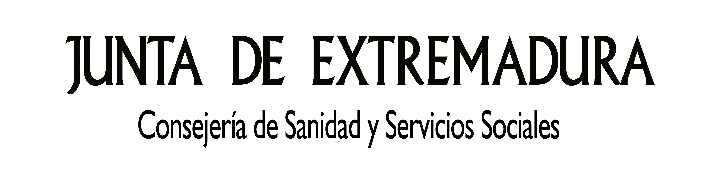 Dirección General de Servicios Sociales, Infancia y Familias1MODALIDAD A LA QUE SE PRESENTA LA CANDIDATURAMODALIDAD A LA QUE SE PRESENTA LA CANDIDATURAINDIVIDUAL (Persona física)INDIVIDUAL (Persona física)COLECTIVA (Persona jurídica)2DATOS DE LA CANDIDATURA (Cumplimentar una solicitud por cada candidatura propuesta)DATOS DE LA CANDIDATURA (Cumplimentar una solicitud por cada candidatura propuesta)DATOS DE LA CANDIDATURA (Cumplimentar una solicitud por cada candidatura propuesta)DATOS DE LA CANDIDATURA (Cumplimentar una solicitud por cada candidatura propuesta)DATOS DE LA CANDIDATURA (Cumplimentar una solicitud por cada candidatura propuesta)DATOS DE LA CANDIDATURA (Cumplimentar una solicitud por cada candidatura propuesta)Nombre / EntidadNombre / EntidadNombre / EntidadApellidosApellidosApellidosNIF/DNI/NIEDirección (vía, número, piso...):Dirección (vía, número, piso...):Dirección (vía, número, piso...):Dirección (vía, número, piso...):Dirección (vía, número, piso...):Dirección (vía, número, piso...):Dirección (vía, número, piso...):Municipio:Municipio:Provincia:Provincia:Teléfonos:E-mail:E-mail:DATOS RELATIVOS A EFECTOS DE NOTIFICACIÓN Y COMUNICACIÓN (Campo obligatorio):Correo electrónico:DATOS RELATIVOS A EFECTOS DE NOTIFICACIÓN Y COMUNICACIÓN (Campo obligatorio):Correo electrónico:DATOS RELATIVOS A EFECTOS DE NOTIFICACIÓN Y COMUNICACIÓN (Campo obligatorio):Correo electrónico:DATOS RELATIVOS A EFECTOS DE NOTIFICACIÓN Y COMUNICACIÓN (Campo obligatorio):Correo electrónico:DATOS RELATIVOS A EFECTOS DE NOTIFICACIÓN Y COMUNICACIÓN (Campo obligatorio):Correo electrónico:DATOS RELATIVOS A EFECTOS DE NOTIFICACIÓN Y COMUNICACIÓN (Campo obligatorio):Correo electrónico:DATOS RELATIVOS A EFECTOS DE NOTIFICACIÓN Y COMUNICACIÓN (Campo obligatorio):Correo electrónico:3DATOS IDENTIFICATIVOS DE LA PERSONA PROPONENTE DE LA CANDIDATURADATOS IDENTIFICATIVOS DE LA PERSONA PROPONENTE DE LA CANDIDATURADATOS IDENTIFICATIVOS DE LA PERSONA PROPONENTE DE LA CANDIDATURADATOS IDENTIFICATIVOS DE LA PERSONA PROPONENTE DE LA CANDIDATURADATOS IDENTIFICATIVOS DE LA PERSONA PROPONENTE DE LA CANDIDATURADATOS IDENTIFICATIVOS DE LA PERSONA PROPONENTE DE LA CANDIDATURADATOS IDENTIFICATIVOS DE LA PERSONA PROPONENTE DE LA CANDIDATURANombre y Apellidos / Entidad:Nombre y Apellidos / Entidad:Nombre y Apellidos / Entidad:Nombre y Apellidos / Entidad:NIF:NIF:NIF:NIF:Dirección (vía, número, piso...):Dirección (vía, número, piso...):Dirección (vía, número, piso...):Dirección (vía, número, piso...):Dirección (vía, número, piso...):Dirección (vía, número, piso...):Dirección (vía, número, piso...):C.P.: Municipio:Municipio:Provincia:Teléfonos:Teléfonos:Fax: E-mail: E-mail:DATOS RELATIVOS A EFECTOS DE NOTIFICACIÓN Y COMUNICACIÓN (Campo obligatorio):Correo electrónico: DATOS RELATIVOS A EFECTOS DE NOTIFICACIÓN Y COMUNICACIÓN (Campo obligatorio):Correo electrónico: DATOS RELATIVOS A EFECTOS DE NOTIFICACIÓN Y COMUNICACIÓN (Campo obligatorio):Correo electrónico: DATOS RELATIVOS A EFECTOS DE NOTIFICACIÓN Y COMUNICACIÓN (Campo obligatorio):Correo electrónico: DATOS RELATIVOS A EFECTOS DE NOTIFICACIÓN Y COMUNICACIÓN (Campo obligatorio):Correo electrónico: DATOS RELATIVOS A EFECTOS DE NOTIFICACIÓN Y COMUNICACIÓN (Campo obligatorio):Correo electrónico: DATOS RELATIVOS A EFECTOS DE NOTIFICACIÓN Y COMUNICACIÓN (Campo obligatorio):Correo electrónico: DATOS RELATIVOS A EFECTOS DE NOTIFICACIÓN Y COMUNICACIÓN (Campo obligatorio):Correo electrónico: 4DATOS DE LA REPRESENTACIÓN DE LA PERSONA PROPONENTE Adjunta el poder de la representación en formato pdf.NIF/NIE                             Primer Apellido                  Segundo Apellido              Nombre Teléfono                                                                       CSV de los poderes notariales Adjunta el poder de la representación en formato pdf.NIF/NIE                             Primer Apellido                  Segundo Apellido              Nombre Teléfono                                                                       CSV de los poderes notariales5RELACIÓN DE MÉRITOS ALEGADOS (A desarrollar en el Informe conforme se establece en el art. 5.4 a) del decreto por el que se regulan los premios extremeños al voluntariado)6DOCUMENTACIÓN QUE SE ADJUNTAInforme, lo más completo posible, sobre los méritos que hacen de la persona propuesta como merecedora del honor y su trayectoria solidaria o promocional. Declaraciones de adhesión de las personas físicas o jurídicas que apoyen la propuesta. Anexo II.Copia del Documento nacional de identidad de la persona física proponente, cuando ésta presente la solicitud de forma presencial y no mediante certificado electrónico.Informe, lo más completo posible, sobre los méritos que hacen de la persona propuesta como merecedora del honor y su trayectoria solidaria o promocional. Declaraciones de adhesión de las personas físicas o jurídicas que apoyen la propuesta. Anexo II.Copia del Documento nacional de identidad de la persona física proponente, cuando ésta presente la solicitud de forma presencial y no mediante certificado electrónico.7DOCUMENTACIÓN ACREDITATIVA DE LA REPRESENTACIÓN DE LA PERSONA PROPONENTEAcreditación de la representación legal de la persona física o jurídica proponente (en el caso que la hubiera), mediante poder suficiente, indicando el Código Seguro de Verificación (CSV) del documento de representación legal.ME OPONGO a que el órgano instructor recabe de oficio los documentos que acrediten la representación de la persona proponente, así como de las personas jurídicas que se adhieran a la propuesta, aportando la documentación junto con la solicitud.Acreditación de la representación legal de la persona física o jurídica proponente (en el caso que la hubiera), mediante poder suficiente, indicando el Código Seguro de Verificación (CSV) del documento de representación legal.ME OPONGO a que el órgano instructor recabe de oficio los documentos que acrediten la representación de la persona proponente, así como de las personas jurídicas que se adhieran a la propuesta, aportando la documentación junto con la solicitud.8DOCUMENTACIÓN ACREDITATIVA DE LA IDENTIDAD DE LA PERSONA FÍSICA PROPONENTEAcreditación de la identidad de la persona física proponente (DNI).ME OPONGO a que el órgano instructor recabe de oficio la documentación acreditativa de la identidad de la persona física proponente, aportando copia del DNI junto con la solicitud.Acreditación de la identidad de la persona física proponente (DNI).ME OPONGO a que el órgano instructor recabe de oficio la documentación acreditativa de la identidad de la persona física proponente, aportando copia del DNI junto con la solicitud.9DECLARACIÓN, LUGAR, FECHA Y FIRMALa persona firmante declara bajo su expresa responsabilidad ser ciertos cuantos datos figuran en la presente propuesta de candidatura, así como en la documentación adjunta, y acepta expresamente las normas de la convocatoria y del acto de concesión del premio.En …. a……. de ….… de 2022EL/LA PROPONENTEFdo: ……La persona firmante declara bajo su expresa responsabilidad ser ciertos cuantos datos figuran en la presente propuesta de candidatura, así como en la documentación adjunta, y acepta expresamente las normas de la convocatoria y del acto de concesión del premio.En …. a……. de ….… de 2022EL/LA PROPONENTEFdo: ……CLÁUSULA DE PROTECCIÓN DE DATOSSe le informa que los datos facilitados en la presente solicitud, dirigida a la Consejería de Sanidad y Servicios Sociales, se tratarán de conformidad con el Reglamento (UE) 2016/679 del Parlamento Europeo y del Consejo de 27 de abril de 2016 relativo a la protección de las personas físicas en lo que respecta al tratamiento de datos personales y a la libre circulación de estos datos y por el que se deroga la Directiva 95/46/CE (Reglamento general de protección de datos) y la Ley Orgánica 3/2018, de 5 de diciembre, de Protección de Datos Personales y garantía de los derechos digitales.CLÁUSULA DE PROTECCIÓN DE DATOSSe le informa que los datos facilitados en la presente solicitud, dirigida a la Consejería de Sanidad y Servicios Sociales, se tratarán de conformidad con el Reglamento (UE) 2016/679 del Parlamento Europeo y del Consejo de 27 de abril de 2016 relativo a la protección de las personas físicas en lo que respecta al tratamiento de datos personales y a la libre circulación de estos datos y por el que se deroga la Directiva 95/46/CE (Reglamento general de protección de datos) y la Ley Orgánica 3/2018, de 5 de diciembre, de Protección de Datos Personales y garantía de los derechos digitales.RESPONSABLE del tratamientoPersona titular de la Consejería de Sanidad y Servicios Sociales.Dirección: Av. Valhondo s/n. Módulo 6, 2ª planta. 06800, Mérida (Badajoz).Teléfono de contacto: 924006012Dirección de correo electrónico: politica.social@salud-juntaex.esFINALIDAD del tratamientoEl tratamiento de los datos se realiza con la finalidad de la tramitación del expediente concesión de los premios extremeños al voluntariado, en virtud del Decreto por el que se regulan los Premios Extremeños al Voluntariado.LEGITIMACIÓN del tratamientoLa base jurídica de la finalidad principal es el interés público o ejercicio de poderes públicos (art.6.1e) RGPD).PLAZO DE CONSERVACIÓN de los datosLos datos económicos de esta actividad de tratamiento se conservarán al amparo de lo dispuesto en la Ley 58/2003, de 17 de diciembre, General Tributaria.La información será conservada de forma indefinida hasta el cese de la relación del interesado con la Administración y se conservarán con fines de investigación histórica o fines estadísticos de acuerdo con la normativa vigente.Finalizado el expediente y los plazos legalmente previstos en la normativa aplicable, los datos serán trasladados al Archivo Histórico de acuerdo con la normativa vigente.DESTINATARIOS de cesiones o transferenciasNo están previstas transferencias internacionales de datos ni otras cesiones de datos. Sin embargo, lo anterior, los datos podrán cederse a otros organismos u órganos de la Administración Pública, sin precisar el previo consentimiento del interesado, cuando así lo prevea una norma de Derecho de la Unión Europea o una Ley.DERECHOS de las personas interesadasA obtener confirmación sobre la existencia de un tratamiento de sus datos.A acceder a sus datos personales, solicitar la rectificación de los datos que sean inexactos o, en su caso, solicitar la supresión, cuando entre otros motivos, los datos ya no sean necesarios para los fines para los que fueron recogidos o el interesado retire el consentimiento otorgado.En determinados supuestos en que el tratamiento no esté legitimado en el interés público o ejercicio de poderes públicos, el interesado podrá ejercitar su derecho a la portabilidad de los datos que se traten de forma automatizada y que hayan sido proporcionados por él mismo, con su consentimiento o en el cumplimiento de un contrato.Así mismo, en determinadas circunstancias el interesado podrá solicitar la limitación del tratamiento de sus datos, en cuyo caso sólo los conservaremos de acuerdo con la normativa vigente.También en determinadas circunstancias, pero exclusivamente por motivos derivados de su situación particular, el interesado podrá oponerse al tratamiento de sus datos.El interesado tiene derecho a revocar, en cualquier momento, el consentimiento (si fuera este la legitimación para el tratamiento) para cualquiera de los tratamientos para los que lo haya otorgado.Estos derechos de acceso, rectificación, supresión, oposición, limitación del tratamiento y portabilidad, podrán ejercerse conforme a la Guía Informativa y Modelos disponibles al efecto en el Portal de Transparencia y Participación Ciudadana de la Junta de Extremadura.Sin perjuicio de cualquier otro recurso administrativo o acción judicial, todo interesado tendrá derecho a presentar una reclamación ante la Agencia Española de Protección de Datos (https://www.aepd.es/es).   PROCEDENCIAde los datosSe obtienen directamente del interesado o de su representante legal, y de otras Administraciones, electrónicamente, a través de sus redes corporativas o mediante consulta a las plataformas de intermediación de datos y otros sistemas electrónicos habilitados.Las categorías de datos que se tratan son:• Datos identificativos y/o comprobación de los méritos y de acreditación de representación.No se tratan datos especialmente protegidos.